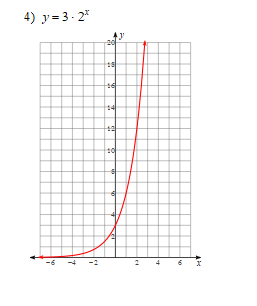 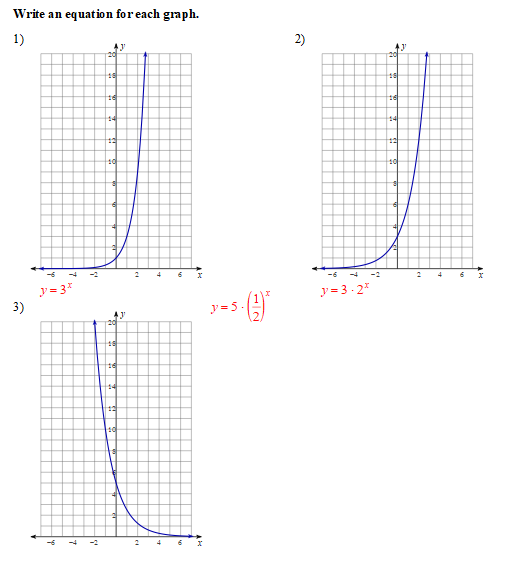 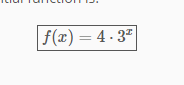 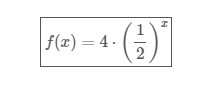 1) Write the equation for the graph.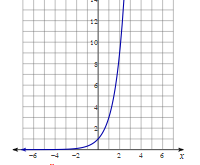 2) Write the equation for the graph.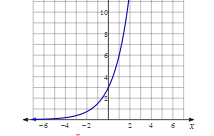 3) Write the equation for the graph.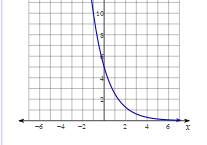 4) What are the ordered pairs for x = -2, x = 0, x = 1. 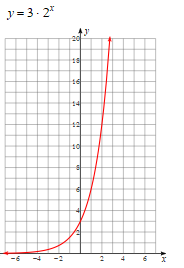 5) Write the equation for the exponential graph using the following ordered pairs.A ( -1, 9)  B (0, 4)  C ( 1, 2).6) Write the equation for the exponential graph using the following ordered pairs.A ( 1, 12) B ( 2, 36) C ( 3, 108)